ПОСТАНОВЛЕНИЕ  от 23 декабря 2016г.№49а.Джерокай  О предоставлении  в аренду ИО «Атажахова Эмма Хазарталиевна»земельный участок  под строительство  моста через реку Чехрак для переезда сельскохозяйственной техники      В соответствии  со ст.22 Земельного кодекса Российской Федерации  от 25.10.2001г. №136-ФЗ, Федеральным законом №137-ФЗ от 25.10.2001г. «О введении в действие Земельного кодекса Российской Федерации», обращением ИП «Атажахова Эмма Хазарталиевна»  вх.№ 154от 23.12.2016г.   и руководствуясь п.3ст.42 Устава МО «Джерокайское сельское поселение»Постановляю:1.Представить в аренду сроком на 11 (одиннадцать месяцев) ИП «Атажахова Эмма Хазарталиевна»   многоконтурный земельный участок  из категории земель «земли сельскохозяйственного назначения», с кадастровым номером  01:07:3500000:3206,  общей площади 84 квадратных метра , с разрешенным использованием: под строительство  моста через реку Чехрак для переезда сельскохозяйственной техники , с местоположением: Республика Адыгея, Шовгеновский район, примерно в  по направлению на Северо- Восток от  ориентира- административное здание  МО «Джерокайское сельское поселение», расположенное по адресу: а. Джерокай, ул. Краснооктябрьская,34,а.  2.Администрации МО «Джерокайское сельское поселение» заключить с Шовгеновским ПО договор аренды  земельного участка, указанного в п.1 настоящего  постановления.3.Контроль за исполнением настоящего постановления оставляю за собой.Глава  МО «Джерокайскоесельское поселение»                                                                             К.А. НагароковРЕСПУБЛИКА АДЫГЕЯАдминистрациямуниципального образования«Джерокайское сельское поселение»385461, а. Джерокай,ул.Краснооктябрьская, 34,ател/факс 88(7773)9-35-88sp-dzher@rambler.ruАДЫГЭ РЕСПУБЛИКЭМК1ЭМуниципальнэ образованиеу“ Джыракъые къоджэ псэуп1эч1ып1”385461, къ. Джыракъый,ур.Краснооктябрьск, 34, ател/факс88(7773)9-35-88sp-dzher@rambler.ru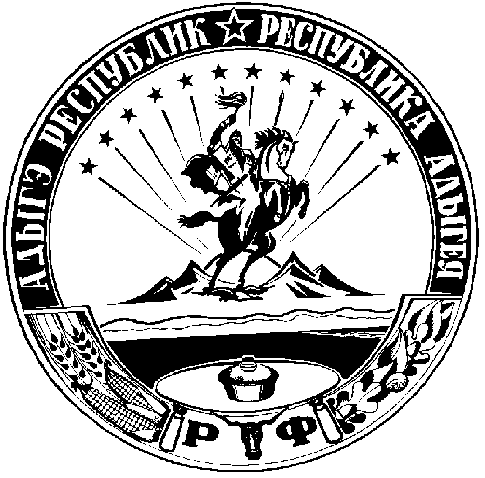 